ГАРБАР ЛЕСЯ АНАТОЛІЇВНАПосада: секретар кафедри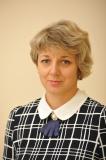 Науковий ступінь: кандидат сільськогосподарських наукНаукове звання: доцентE-mail: garbarl@ukr.netОсвіта – вища, агрохімік, Національний аграрний університет, 2002 р.Кандидатська дисертація «Оптимізація елементів технології вирощуванняярого ріпака ярого в умовах Правобережного Лісостепу України», 06.01.09 – рослинництво, 2006 р.Дисципліни: «Рослинництво», «Базове рослинництво», «Біометрія», «Біометрія в рослинництві».Публікації у наукових виданнях, які включені до переліку фахових видань України, до наукометричних баз, зокрема Scopus, Web of Science Core Collection), протягом останніх п’яти років):Kalenska S., Novytska N., Kalenskii V., Garbar L., Stolyarchuk T., Doktor N., Kormosh S. and Martunov A. The efficiency of combined application of mineral fertilizers, inoculants in soybean growing technology, and functioning of nitrogen-fixing symbiosis under increasing nitrogen rates. Agronomy Research. 2022.  https://doi.org/10.15159/AR.22.075Kalenska, S., Novytska, N., Stolyarchuk, T., ...Shutiy, O., Sonko, R. Nanopreparations in technologies of plants growing. Agronomy Research 19(S1), 795–808, 2021. https://doi.org/10.15159/AR.21.017Mazurenko, B., Honchar, L., & Garbar, L. (2021). Effect of nanoparticle metal solutions on chufa (Cyperus esculentus L.) root and seedling growth. Poljoprivreda i Sumarstvo, 67(4), 131-140. (Scopus)Kalenska, S., Ryzhenko, A., Novytska, N., Garbar, L. Stolyarchuk, T., Kalenskyi, V., Shytiy, O. Morphological features of plants and yield of sunflower hybrids cultivated in the Northern part of the Forest-Steppe of Ukraine.  American journal of Plant Science.  2020. Vol. 11 No.8,  August 25, https://doi.org/10.4236/ajps.2020.118095 Патенти на винахід чи корисну модель:Каленська С.М. та ін. Спосіб вирощування рицини в умовах Лісостепу: пат. Україна. №151061 U 202106346; заявл. 09.11.2021; опубл. 01.06.2022Каленська С.М. та ін. Спосіб підвищення насіннєвої продуктивності соняшнику шляхом застосування регуляторів росту: пат. Україна. № 151062 U 202106348; заявл. 09.11.2021; опубл. 01.06.2022Каленська С.М. та ін. Спосіб вирощування льону олійного за різних способів сівби та норм висіву: пат. Україна. № 151063 U 202106349; заявл. 09.11.2021; опубл. 01.06.2022Каленська С.М. та ін. Спосіб вирощування чуфи в умовах Лісостепу: пат. Україна. № 151727 U 202106344; заявл. 09.11.2021; опубл. 07.09.2022Каленська С.М., Гарбар Л.А., Гончар Л.М., Новицька Н.В., Мельниченко В.В., Клімук Ю. Г. Спосіб підвищення продуктивності сої за підживлення багатокомпонентним комплексом нанохелатних мікродобрив. Патент № 142697. 25.06.2020.Каленська С.М., Гончар Л.М., Гарбар Л.А., Новицька Н.В., Мазуренко Б.О., Сонько Р.В., Коваленко Р.В., Красюк І.О.Спосіб підвищення продуктивності пшениці озимої із застосуванням рідкого комплексного нанодобрива. Патент № 142696.25.06.2020Каленська С.М., Максін В.І., Мельниченко В.М., Гарбар Л.А., Новицька Н.В., Каленський В.П. Спосіб підвищення посівної якості насіння зернобобових культур. 142708.25.06.2020.Монографії:Біологічна сировина для виробництва паливно–мастильних матеріалів [Каленська С. М., Рахметов Д. Б., Єременко О. А., Makareviciene V.  та ін.]. К.: «ЦП «КОМПРИНГ», 2021. –  657 с.Нанотехнології в рослинництві. Колективна наукова монографія. За загальної редакції С. М. Каленської. К.: Компринт. 2020. 460 с.Каленська С. М. та ін. Пшениця яра: біологія, морфологія, технологія вирощування : монографія. Київ : "ЦП КОМПРІНТ", 2017. 384 с. Навчальні посібники:Каленська С.М., Новицька Н. В., Гарбар Л. А. Рослинництво. Навчальний посібник. Компрінт, 2018. 616 с.Технології  виробництва  продукції  рослинництва:  навч.  посіб. з грифом МОН (лист № 1/11-10460) / С. М. Каленська, Л. М. Єрмакова, Л. А. Гарбар, Т. В. Антал.  Київ : Аграр. наука, 2017. 304 с.Фахові статті:Гарбар Л. А, Довбаш Н. І., Венгер В. В. Формування  продуктивності сої за впливу  дії інокуляції, удобрення, стимуляторів росту. Аграрні інновації. 2022. № 14. С. 12-17.. https://doi.org/10.32848/agrar.innov.2022.14.2Юник А. В., Гарбар Л. А. Ефективність використання макроелементів рослинами ріпаку ярого. Рослинництво та грунтознавство. 2022. Том 13. №1.  Гарбар Л. А, Довбаш Н. І., Венгер  В. В. Формування листкового апарату гібридів соняшника та ефективність його функціонування за впливу удобрення. Аграрні інновації. 2022. № 13. С. 24–29.doi.org/10.32848/agrar.innov.2022.13.3Гарбар Л. А., Аврамчук В. І. Динаміка вмісту хлорофілів у листках соняшнику за впливу елементів технології вирощування. Аграрні інновації. 2022. № 14. С. 7-11. https://doi.org/10.32848/agrar.innov.2022.14.1Гарбар Л.А., Паньовін Р.Р. Вплив умов живлення на перезимівлю ріпаку озимого. Перспективи виробництва біосировини енергетичних культур на рекультивованих землях: матеріали Міжнародної науково-практичної конференції. Дніпро : ДДАЕУ, 2022. 235 с.Гладишевська Я. Й., Гарбар Л. А. Вплив елементів технології вирощування на ріст та розвиток гібридів соняшнику. Інноваційні технології в рослинництві: матеріали V Всеукраїнської наукової інтернет-конференції (25 травня 2022 р., м. Кам’янець-Подільський). Кам’янець-Подільський: Заклад вищої освіти «Подільський державний  університет», 2022. С.33.Гарбар Л.А., Ліщук У., Довбаш Н. І.,Кнап Н.В. (2021).  Ефективність удобрення у формуванні продуктивності соняшнику. Рослинництво та ґрунтознавство. НУБіП України. Том 12. № 1 С. 28- 38. DOI: http://dx.doi.org/10.31548/agr2021.01.028Гарбар Л.А., Кнап Н.В. (2021). Реалізація генетичного потенціалу гібридів соняшнику за впливу умов живлення.Рослинництво та ґрунтознавство. НУБіП України. Том 12. № 4 С. 17-27.Гарбар Л.А. Кнап Н.В.  (2020). Ефективність удобрення в технології вирощування соняшнику. Науковий журнал «Рослинництво та ґрунтознавство»,. Том 11. № 4. 14-25. DOI: http://dx.doi.org/10.31548/agr2020.04.014Каленська  С. М., Горбатюк Е. М., Гарбар Л. А. (2020). Особливості розвитку кореневої системи соняшнику за різних регламентів сівби. Таврійський  науковий вісник.  Херсон. Вип. 113. Т С. 49-55.Каленська С. М. Горбатюк Е. М., Гарбар Л. А. (2019). Вплив погодних чинників на ріст та розвиток гібридів соняшнику. Науковий вісник Національного університету біоресурсів і природокористування України. Серія: Агрономія. Вип. 269. С. 23-30.